D&C Quick Reference GuideFM 3-21.5  --- Army Field Manual for Drill and Ceremonies that we use as a base guide for our movements.  We adapt to what works best for our details just as the “Old Guard” does, so not every movement that we do is covered in the FM 3-21.5.The two parts of calling commands---Preparatory Command---States the movement to be carried out and gets you ready to do the movement.Command of Execution---Tells you when to execute the movement.When marching we always start off with the left foot and take a full 30” step, the arms swing in a natural motion, without exaggeration and without bending at the elbows.  The arms swing approximately 9” to the front and 6” to rear of the trouser.The main purpose for close order drill is to move a large group in an orderly and timely manner.  Drill also instills professionalism, teamwork, discipline, confidence and pride.Position of AttentionBack StraightFeet Together (Heels and Toes Touching)Hands Along Trouser SeamFingers Curled in with Thumbs on the Outside Running Down SeamHead and eyes forward at all time (no movement)Parade RestPop Can WidthPosition of Feet and HandsRight hand over the leftEyes only – no head movementAt Ease“Stand at, Ease”Same as position of parade rest but arms relaxedHead and eyes can move to follow instructor/OIC/EtcCeremonial At EaseStarts From or Goes To (From Attention) Position of Parade Rest FirstLeft Hand Over Right at Belt BuckleOn Prep Command Go To Parade Rest Before Going Back to AttentionRestArms can move and all can move except right foot.Always return to the position of parade rest before going to attentionPresent and Order ArmsShow positioning of Arm and Hand3 Second Count Up and DownFacing MovementsRight Face (Normal - Not T-Turns)Left Face (Normal - Not T-Turns)About  Face (Normal - Not T-Turns)Marching MovementsForward March30 inch StepAlign off person to the rightHaltColumn Right  (See Diagram on next page for Further)Column Left (See Diagram on next page for Further)Right FlankLeft FlankRear March (To The Rear, March)Eyes RightRight side looks straight ahead and coversAll other squads look 45 Degrees to the RightOnly the OIC SalutesFormational MovementsOpen Ranks1st Squad Takes 2 steps forward2nd Squad Takes 1 step forward3rd Squad Stays Where They Are4th Squad Takes Two ½ Steps BackClose Ranks1st Squad Takes Four ½ Steps Back2nd Squad Takes Two ½ Steps Back3rd Squad Stays Where They Are4th Squad Takes 1 Step ForwardDress Right  DressNormal IntervalClose IntervalAlignmentAlways to the RightCoverAlways to the frontColumn Movement Diagram: (Column Right)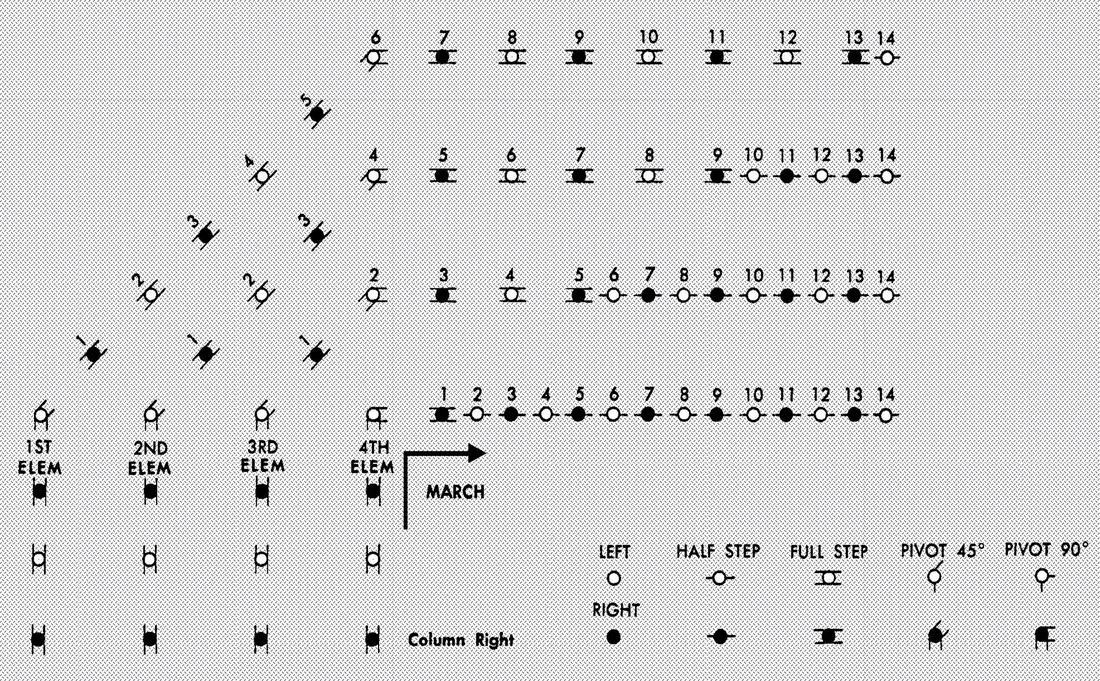 Column Left is just the opposite…